Formulier F: Toestemmingsformulier
Uitvoeren van medische handelingenOndergetekenden geven toestemming voor uitvoering van de zogenoemde ‘medische handeling’ op school bij: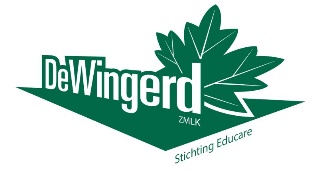 Naam leerling:
Geboortedatum:
BSN nummer:
Naam huisarts:
Telefoon:
Naam specialist: 
Telefoon: 
Naam van contactpersoon in ziekenhuis of anders):
Telefoon:

Beschrijving van de ziekte waarvoor de ‘medische handeling’ op school nodig is:

Omschrijving van de uit te voeren medische handeling:De medische handeling moet dagelijks worden uitgevoerd op onderstaande tijden:
				Uur				Uur				Uur				Uur
De medische handeling mag alleen worden uitgevoerd in de hieronder nader omschreven situatie:Manier waarop de medische handeling moet worden uitgevoerd:Eventuele extra opmerkingen:Bekwaamheidsverklaring aanwezig: Ja / Nee 
(=Formulier G:  Bekwaamheidsverklaring bij het uitvoeren van medische handelingen.)
Instructie van de medische handeling en controle op de juiste uitvoering is gegeven op (datum):……………Door:Functie:Naam instelling:Ondergetekenden:Datum:Datum:Naam Ouder/Verzorger:Handtekening Ouder/Verzorger:Naam Leerling:
(indien 12 jaar en ouder uit het VSO)

Handtekening Leerling: